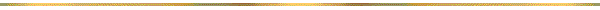 Allegato “A”Comune di CuneoUfficio Contratti e appaltiVia Roma n. 2812100 CuneoOggetto: 	Indagine di mercato per il successivo affidamento, mediante procedura negoziata dei servizi di architettura e di ingegneria e altri servizi tecnici relativi all’intervento denominato «RIQUALIFICAZIONE URBANA E LA SICUREZZA DELLE PERIFERIE - DPCM 25 maggio 2016 - Intervento n. 5 - CORSO NIZZA - RIQUALIFICAZIONE DEL TRATTO COMPRESO TRA C.SO GIOLITTI E VIA EINAUDI CON REALIZZAZIONE NUOVA PISTA CICLABILE» — Manifestazione di interesse Il sottoscritto _____________________________________________________________________nato a ________________________________________ il ____________________ residente nel Comune di __________________________________________________________ Provincia ____ Stato__________________________________Via/Piazza_________________________________(in caso di soggetto singolo) con studio in ___________________________, Provincia _______________, Stato ________Via/Piazza _______________________________________________________________________telefono___________________fax__________________e-mail ____________________________casella posta elettronica certificata (P.E.C.) ______________________________________(in caso di società di ingegneria, ai sensi dell’articolo 46 — comma 1, lett. c) — del D. Lgs. 50/2016 s.m.i.)in qualità di legale rappresentante della società di ingegneria_____________________________con sede legale in ___________________________, Provincia _______________, Stato ________Via/Piazza _______________________________________________________________________telefono___________________fax__________________e-mail ____________________________casella posta elettronica certificata (P.E.C.) __________________________________________costituita da seguenti professionisti: 1) _______________________ nato a _______ il ___________ residente nel Comune di __________________________________________________________ Provincia ____ Stato__________________________________Via/Piazza_________________________________iscritto all’Ordine degli ______________________________ della Provincia di _______________ numero di iscrizione ________________________________2) _______________________ nato a _______ il ___________ residente nel Comune di __________________________________________________________ Provincia ____ Stato__________________________________Via/Piazza_________________________________iscritto all’Ordine degli ______________________________ della Provincia di _______________ numero di iscrizione ________________________________3) _______________________ nato a _______ il ___________ residente nel Comune di __________________________________________________________ Provincia ____ Stato__________________________________Via/Piazza_________________________________iscritto all’Ordine degli ______________________________ della Provincia di _______________ numero di iscrizione ________________________________(in caso società tra professionisti, ai sensi dell’articolo 46 — comma 1, lett. b) — del D. Lgs. 50/2016 s.m.i.)in qualità di legale rappresentante della società tra professionisti ____________________________________________________________________________________________________________con sede legale in ___________________________, Provincia _______________, Stato ________Via/Piazza _______________________________________________________________________telefono___________________fax__________________e-mail ____________________________casella posta elettronica certificata (P.E.C.) ________________________________________costituita dai seguenti professionisti:1) _______________________ nato a _______ il __________ residente nel Comune di __________________________________________________________ Provincia ____ Stato__________________________________Via/Piazza_________________________________iscritto all’Ordine degli ______________________________ della Provincia di _______________ numero di iscrizione ________________________________2) _______________________ nato a _______ il __________ residente nel Comune di __________________________________________________________ Provincia ____ Stato__________________________________Via/Piazza_________________________________iscritto all’Ordine degli ______________________________ della Provincia di _______________ numero di iscrizione ________________________________3) _______________________ nato a _______ il ___________ residente nel Comune di __________________________________________________________ Provincia ____ Stato__________________________________Via/Piazza_________________________________iscritto all’Ordine degli ______________________________ della Provincia di _______________ numero di iscrizione ________________________________(in caso di consorzio stabile costituito nelle forme di cui all’articolo 46 —  comma 1, lettera f) — del D. Lgs. 50/2016 s.m.i.)in qualità di legale rappresentante del consorzio stabile ___________________________________________________________________________________________________________________con sede legale in ___________________________, Provincia _______________, Stato ________Via/Piazza _______________________________________________________________________telefono___________________fax__________________e-mail ____________________________casella posta elettronica certificata (P.E.C.) ____________________________________________iscritto all’Ordine degli ______________________ della Provincia di ______________________numero di iscrizione ______________________________________________________________(in caso studio associato)in qualità di legale rappresentante dello studio associato ___________________________________________________________________________________________________________________con sede legale in ___________________________, Provincia _______________, Stato ________Via/Piazza _______________________________________________________________________telefono___________________fax__________________e-mail ____________________________casella posta elettronica certificata (P.E.C.) ____________________________________________iscritto all’Ordine degli ______________________ della Provincia di ______________________numero di iscrizione ______________________________________________________________costituito dai seguenti professionisti:1) _______________________ nato a _______ il ___________ residente nel Comune di __________________________________________________________ Provincia ____ Stato__________________________________Via/Piazza_________________________________iscritto all’Ordine degli ______________________________ della Provincia di _______________ numero di iscrizione ________________________________2) _______________________ nato a _______ il ___________ residente nel Comune di __________________________________________________________ Provincia ____ Stato__________________________________Via/Piazza_________________________________iscritto all’Ordine degli ______________________________ della Provincia di _______________ numero di iscrizione ________________________________3) _______________________ nato a _______ il ___________ residente nel Comune di __________________________________________________________ Provincia ____ Stato__________________________________Via/Piazza_________________________________iscritto all’Ordine degli ______________________________ della Provincia di _______________ numero di iscrizione ________________________________(in caso di capogruppo mandatario)con studio in ___________________________, Provincia _______________, Stato ________Via/Piazza _______________________________________________________________________telefono___________________fax__________________e-mail ____________________________casella posta elettronica certificata (P.E.C.) ____________________________________________iscritto all’Ordine degli ______________________ della Provincia di ______________________numero di iscrizione ______________________________________________________________in qualità di capogruppo mandatario del costituendo raggruppamento temporaneo di professionisti:_________________________________________________________ (capogruppo mandatario)_________________________________________________________ (mandante)_________________________________________________________ (mandante)(in caso di mandante)con studio in _______________________________, Provincia _______________, Stato ________Via/Piazza _______________________________________________________________________telefono___________________fax__________________e-mail ____________________________casella posta elettronica certificata (P.E.C.) ____________________________________________iscritto all’Ordine degli ______________________ della Provincia di ______________________numero di iscrizione ______________________________________________________________in qualità di mandante del costituendo raggruppamento temporaneo di professionisti:_________________________________________________________ (capogruppo mandatario)_________________________________________________________ (mandante)_________________________________________________________ (mandante)partita I.V.A.____________________ e codice fiscale _______________________________codice di attività   conforme   ai valori dell’Anagrafe Tributaria (6   cifre   indicate nell’ultima dichiarazione I.V.A.) per l’INAIL del codice ditta e delle relative PAT (Posizioni assicurative territoriali);per l’INPS della matricola azienda e della sede competente; per le imprese artigiane; individuali o familiari la posizione contributiva individuale e la relativa sede competente;per l’INARCASSA (Società indicare il codice INARCASSA ______ — Professionisti indicare il numero di matricola___________); del CCNL applicato: _____________ (specificare il settore di appartenenza);n. totale dipendenti_____________________________________numero dipendenti (alla data di invio della lettera di invito) ai fini della legge 12 marzo 1999 n. 68 s.m.i. «Norme per il diritto al lavoro dei disabili» come modificata dalla L. 247/2007: _____in relazione ai requisiti per la partecipazione alla gara in epigrafe previsti dal decreto legislativo 18 aprile 2016, n. 50 «Attuazione delle direttive 2014/23/UE, 2014/24/UE e 2014/25/UE sull’aggiudicazione dei contratti di concessione, sugli appalti pubblici e sulle procedure d’appalto degli enti erogatori nei settori dell’acqua, dell’energia, dei trasporti e dei servizi postali, nonché per il riordino della disciplina vigente in materia di contratti pubblici relativi a lavori, servizi e forniture» [in seguito “Codice”], dichiara[crociare le dichiarazioni di interesse]ai sensi degli articoli 46 e 47 del decreto del Presidente della Repubblica 28 dicembre 2000, n. 445 s.m.i. «Testo unico delle disposizioni legislative e regolamentari in materia di documentazione amministrativa»: (in caso di soggetto singolo) titolo di studio______________________________________________________________qualifica professionale_______________________________________________________di essere iscritto all’albo _______________________dal ___________________________abilitazione________________________________________________________________di non versare in alcuna delle cause di esclusione di cui all’articolo 80 del Codice e all’articolo 32–quater del Codice penale (incapacità a contrarre con la pubblica amministrazione);(in caso di società di ingegneria)l’esistenza dei requisiti di cui all’articolo 254 del D.P.R. 5 ottobre 2010, n. 207 s.m.i. «Regolamento di esecuzione ed attuazione del decreto legislativo 12 aprile 2006, n. 163, recante “Codice dei contratti pubblici relativi a lavori, servizi e forniture in attuazione delle direttive 2004/17/CE e 2004/18/CE”»;di non versare in alcuna delle cause di esclusione di cui all’articolo 80 del Codice e all’articolo 32–quater del Codice penale (incapacità a contrarre con la pubblica amministrazione); (in caso di società di professionisti)l’esistenza dei requisiti di cui all’articolo 255 del D.P.R. 5 ottobre 2010, n. 207 s.m.i. «Regolamento di esecuzione ed attuazione del decreto legislativo 12 aprile 2006, n. 163, recante “Codice dei contratti pubblici relativi a lavori, servizi e forniture in attuazione delle direttive 2004/17/CE e 2004/18/CE”»;di non versare in alcuna delle cause di esclusione di cui all’articolo 80 del Codice e all’articolo 32–quater del Codice penale (incapacità a contrarre con la pubblica amministrazione); (in caso di studio associato)l’esistenza dei requisiti di cui all’articolo 255 del D.P.R. 5 ottobre 2010, n. 207 s.m.i. «Regolamento di esecuzione ed attuazione del decreto legislativo 12 aprile 2006, n. 163, recante “Codice dei contratti pubblici relativi a lavori, servizi e forniture in attuazione delle direttive 2004/17/CE e 2004/18/CE”»;di non versare in alcuna delle cause di esclusione di cui all’articolo 80 del Codice e all’articolo 32–quater del Codice penale (incapacità a contrarre con la pubblica amministrazione);(in caso di consorzio stabile)l’esistenza dei requisiti di cui all’articolo 256 del D.P.R. 5 ottobre 2010, n. 207 s.m.i. «Regolamento di esecuzione ed attuazione del decreto legislativo 12 aprile 2006, n. 163, recante “Codice dei contratti pubblici relativi a lavori, servizi e forniture in attuazione delle direttive 2004/17/CE e 2004/18/CE”»;di non versare in alcuna delle cause di esclusione di cui all’articolo 80 del Codice e all’articolo 32–quater del Codice penale (incapacità a contrarre con la pubblica chiede di essere inserito nell’elenco delle imprese da invitare per l’affidamento del servizio in oggetto.A tal fine, ai sensi degli articoli 46 e 47 del decreto del Presidente della Repubblica 28 dicembre 2000, n. 445 s.m.i. «Testo unico delle disposizioni legislative e regolamentari in materia di documentazione amministrativa», dichiarache non ricorre nei propri confronti alcuna delle cause di esclusione di pcipazione alle procedure di affidamento di cui all’articolo 80 del decreto legislativo 18 aprile 2016, n. 50 «Attuazione delle direttive 2014/23/UE, 2014/24/UE e 2014/25/UE sull'aggiudicazione dei contratti di concessione, sugli appalti pubblici e sulle procedure d'appalto degli enti erogatori nei settori dell'acqua, dell'energia, dei trasporti e dei servizi postali, nonché per il riordino della disciplina vigente in materia di contratti pubblici relativi a lavori, servizi e forniture» [requisiti di ordine generale];di essere in possesso dei requisiti di idoneità professionale e di capacità tecnica richiesti nell’avviso di indagine di mercato protocollo n. 357 del 3 gennaio 2017;di non trovarsi nelle condizioni di incapacità di contrattare con la pubblica amministrazione previste dall’articolo 32-quater del Codice Penale;di accettare le condizioni previste nell’avviso di selezione.autorizzala stazione appaltante a inviare le comunicazioni relativi alla procedura in oggetto con posta elettronica certificata [P.E.C.].…………………………………., …..……………………..[Luogo]				[Data]……………………………………[Firma leggibile][Allegare copia fotostatica non autenticata del documento di identità del sottoscrittore]Ai sensi dell’articolo 76 del D.P.R. 28 dicembre 2000 n. 445 s.m.i. «Norme penali»Chiunque rilascia dichiarazioni mendaci, forma atti falsi o ne fa uso nei casi previsti dal presente testo unico è punito ai sensi del codice penale e delle leggi speciali in materia.L’esibizione di un atto contenente dati non più rispondenti a verità equivale ad uso di atto falso.Le dichiarazioni sostitutive rese ai sensi degli articoli 46 e 47 e le dichiarazioni rese per conto delle persone indicate nell’articolo 4, comma 2, sono considerate come fatte a pubblico ufficiale.Esente dall’imposta di bollo, ai sensi dell’articolo 37 — comma 1 — del D.P.R. 28 dicembre 2000, n. 445 s.m.i.Si precisa che:In caso di riunioni di imprese e/o consorzi anche non ancora formalmente costituiti, le dichiarazioni di cui sopra dovranno essere rese dalle singole imprese interessate, per quanto di competenza.In caso di associazione temporanea di imprese già costituite dovranno essere allegati alla dichiarazione sostitutiva anche il mandato, conferito all’impresa capogruppo dalle altre imprese riunite, risultante da scrittura privata autenticata e la procura conferita al legale rappresentante dell’impresa capogruppo.In caso di consorzio già costituito dovrà essere allegato alla dichiarazione sostituiva l’atto costitutivo in copia autentica del consorzio.In caso di presentazione di false dichiarazioni o false documentazioni nelle procedure di gara e negli affidamenti di subappalto, la stazione appaltante segnalerà il fatto all’Autorità che, se riterrà che siano state rese con dolo o colpa grave in considerazione della rilevanza o dalla gravità dei fatti oggetto della falsa dichiarazione o della presentazione di falsa documentazione, disporrà l’iscrizione nel casellario informatico ai fini dell’esclusione dalle procedure di gara e dagli affidamenti di subappalto ai sensi dell’articolo 38 — comma 1, lettera h) — del Codice, per un periodo di un anno, decorso il quale l’iscrizione è cancellata e perde comunque efficacia.Obblighi informativi[decreto legislativo 30 giugno 2003, n. 196 s.m.i. «Codice in materia di protezione dei dati personali»]Informo che il Comune di Cuneo, nel dare attuazione al decreto legislativo 30 giugno 2003, n. 196 s.m.i. «Codice in materia di protezione dei dati personali» [in seguito “Codice privacy”], garantisce che il trattamento dei dati personali si svolga nel rispetto dei diritti, delle libertà fondamentali, nonché della dignità delle persone fisiche, con particolare riferimento alla riservatezza e all’identità personale. Il trattamento dei dati che si intende effettuare, pertanto, sarà improntato a liceità e correttezza nella piena tutela dei suoi diritti e in particolare della sua riservatezza.Ai sensi dell’articolo 13 del predetto Codice privacy informo che:la richiesta di dati è finalizzata all’espletamento della procedura in oggetto;il conferimento dei dati ha natura obbligatoria;l’eventuale rifiuto di ottemperare a quanto sopra comporta l’esclusione dalla partecipazione alla presente procedura concorsuale;i soggetti o le categorie di soggetti cui possono essere comunicati i dati sono: 1) il personale dell’ente coinvolto nel procedimento; 2) gli eventuali partecipanti alla procedura di gara; 3) ogni altro soggetto interessato ai sensi della legge 7 agosto 1990 n. 241 s.m.i.; 4) altri soggetti del Comune;i diritti dell’interessato sono quelli previsti dall’articolo 7 del Codice privacy;titolare del trattamento è il Comune, legalmente rappresentata dal Sindaco. Responsabili sono i dirigenti dei settori interessati.Art. 7 (Diritto di accesso ai dati personali ed altri diritti)1.  L’interessato ha diritto di ottenere la conferma dell’esistenza o meno di dati personali che lo riguardano, anche se non ancora registrati, e la loro comunicazione in forma intelligibile.2.  L’interessato ha diritto di ottenere l’indicazione:a)  dell’origine dei dati personali; b)  delle finalità e modalità del trattamento; c)  della logica applicata in caso di trattamento effettuato con l’ausilio di strumenti elettronici; d)  degli estremi identificativi del titolare, dei responsabili e del rappresentante designato ai sensi dell’articolo 5, comma 2; e)  dei soggetti o delle categorie di soggetti ai quali i dati personali possono essere comunicati o che possono venirne a conoscenza in qualità di rappresentante designato nel territorio dello Stato, di responsabili o incaricati.3.  L’interessato ha diritto di ottenere:a)  l’aggiornamento, la rettificazione ovvero, quando vi ha interesse, l’integrazione dei dati; b)  la cancellazione, la trasformazione in forma anonima o il blocco dei dati trattati in violazione di legge, compresi quelli di cui non è necessaria la conservazione in relazione agli scopi per i quali i dati sono stati raccolti o successivamente trattati; c)  l’attestazione che le operazioni di cui alle lettere a) e b) sono state portate a conoscenza, anche per quanto riguarda il loro contenuto, di coloro ai quali i dati sono stati comunicati o diffusi, eccettuato il caso in cui tale adempimento si rivela impossibile o comporta un impiego di mezzi manifestamente sproporzionato rispetto al diritto tutelato.4.  L’interessato ha diritto di opporsi, in tutto o in p:a)  per motivi legittimi al trattamento dei dati personali che lo riguardano, ancorché pertinenti allo scopo della raccolta; b)  al trattamento di dati personali che lo riguardano a fini di invio di materiale pubblicitario o di vendita diretta o per il compimento di ricerche di mercato o di comunicazione commerciale. Titolare del trattamento è il Comune di Cuneo, rappresentato dal sindaco pro-tempore.Responsabile del trattamento dei dati del settore Contratti e personale è il dirigente .Il dirigenteSettore Contratti e personaleRinaldi Giorgio